RAJIB HOSSAIN 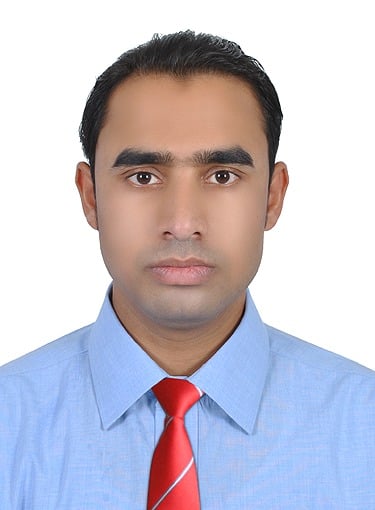 Address: Abu Dhabi.Mobile: +971-0504751077E-mail: ahmed1991rajibhossain@gmail.comOBJECTIVE:To develop my career as a Guest Service Agent as I enjoy helping to ensure the smooth and conflict free functioning of customer facing operational areas of a business. Promoter and Advice customers for purchase big amount of flower order. Advice and helping customers about flower order date and material fixing method.Maintain full Garden lobby  (price Tagging, Arranging new material, Send and Answering e-mail about customers complain).Promoting and advising customers about all store items (Gazebo, Outdoor Sofa, Grass Carpet, Cash and Carry, Barbeque, Camping, Solar light, Kids play)etc.Visiting Customer sites for correct measurement (Grass carpet and Gazebo, Outdoor sofaAdvising and assisting guests to purchase tickets for attractionsTo suggest new ideas to fulfill monthly revenue targets.Advice and assist customers about Play Area and Jumping lobby.Refill all the video games ticket dispenser and helping customer for technical  support for video games.Work in Redemption Counter and Art Gallery.Advising and assisting guests to purchase tickets for attractionsAssisting customers to safely & correctly use attractions.Advise customers on how to  play video game.Fully responsible for the Redemption Counter.Completing monthly inventory of stock.Create new promotions to try and attract more customers.Communicate and lasting customers complain about Redemption Counter.Solving customers complain as much as possible. Work as a Trainer and Teacher (Ms. Word and Power Point)Manage over fifty students daily class routine.Monitored and guide all students.EDUCATIONAL BACKGROUND:	PROFESSIONAL DEVELOPMENT.Have basic knowledge about Browsing and Social Media.Have ABC knowledge about Computer Hardware.Have basic knowledge about Video Editing and slide show.KEY SKILLS:High standard of spoken languages (English, Arabic, Hindi).Thorough understanding of Middle East  lifestyle, culture and U. A.E law.Extensive knowledge of how to handle all types of customers.General working knowledge of sign language.Excellent team worker.Confident to communicate with other nationality people.REFERENCE:MOHAMED OHID.RECREATION SURERVISOR-KHALIDIYA PALACE RAHYAAN HOTEL. ABU DHABI –UAEMobile: +971-506188914. E-mail: moh.ohid@gmail.comSALES PROMOTER & CUSTOMER ADVSIERDANUBE HOME – Al Ain.2021 - PRESENTCUSTOMER SERVICE ATTENDANT.FUNS SCAPES, REMALL MALL, AL AIN2018-2021CUSTOMER SERVICE AGENT.ACTIONHAAA, SOUQ EXTRA MALL. AL AIN.2014 -2017CUSTOMER DESK AGENTLIFE TOY’S,KHALIDIYA MALL, ABU DHABI.2012-2013PC TECHNOLOGY AGENT.(COMPUTER TRAINING CENTER),  BANGLADESH.2010-2011SSC(SECONDARY SCHOOL CERTIFICATE) HAZIR PARA HAIDIYA HIGH SCHOOL.                  2009HSC(HIGHER SCHOOL CERTIFICATE) KFILA UDDAIN DEGREE COLLEGE.	              2011MS. WORD. MS POWER POINT.PC TECHNOLOGY6 Month Courses.GRAPHIC DESIGN.PC TECHNOLOGY6 Month Courses.